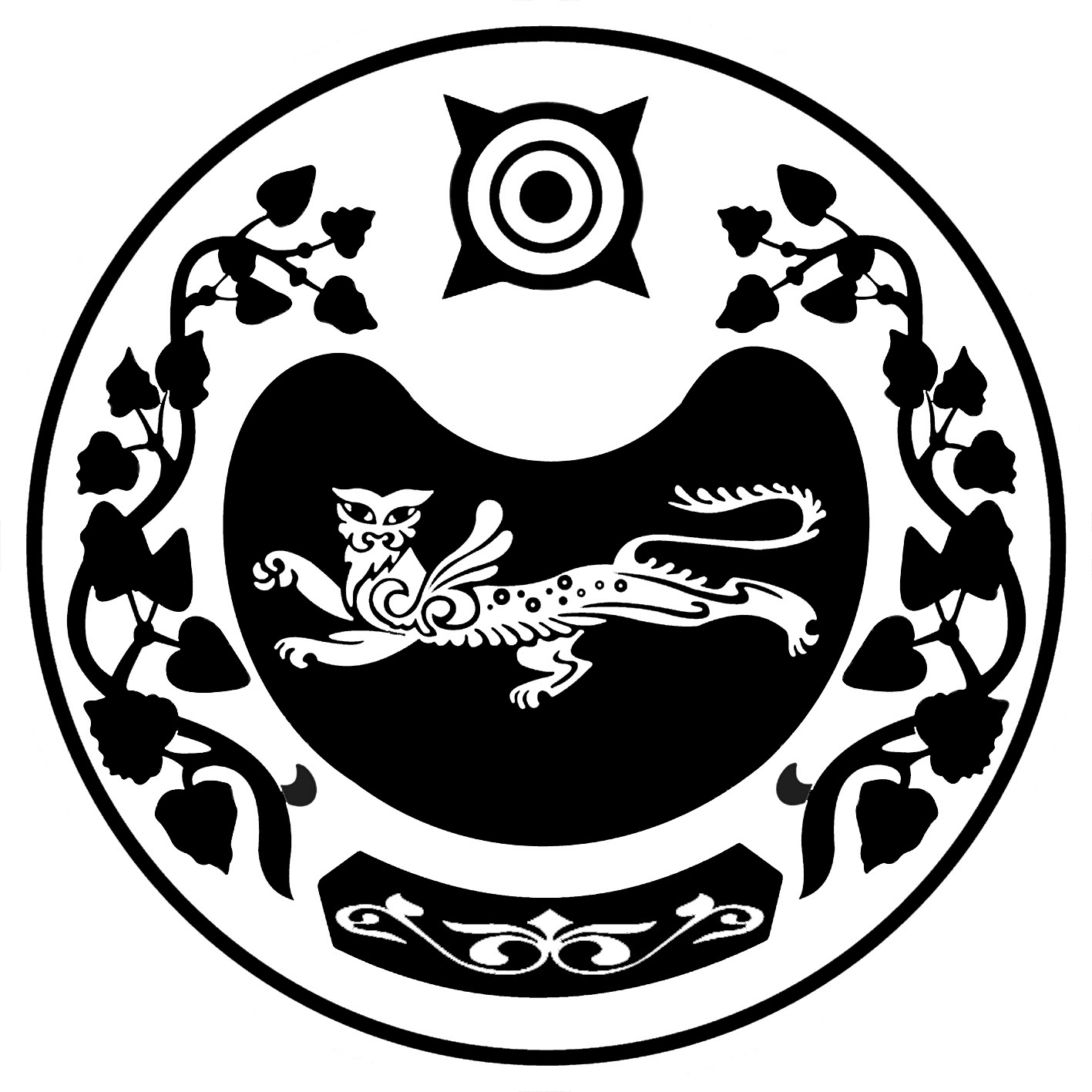 РОССИЯФЕДЕРАЦИЯЗЫ	    РОССИЙСКАЯ ФЕДЕРАЦИЯХАКАСРЕСПУБЛИКАНЫН			        РЕСПУБЛИКА ХАКАСИЯАFБАНПИЛТİРİ						  АДМИНИСТРАЦИЯАЙМААНЫHУСТАF-ПАСТАА		        УСТЬ-АБАКАНСКОГО РАЙОНАР А С П О Р Я Ж Е Н И Еот 25.05.2021		№ 76-ррп. Усть-АбаканОб утверждении плана  частичногоперехода Муниципального бюджетногоучреждения дополнительного образования«Усть-Абаканская спортивная школа»на реализацию программ спортивной подготовкипо видам спортаВ соответствии с Федеральными законами от 04.12.2007 № 329-ФЗ «О физической культуре и спорте в Российской Федерации», от  29.12.2012  № 273-ФЗ «Об образовании в Российской Федерации», Концепцией подготовки спортивного резерва в Российской Федерации до 2025 года и планом мероприятий по ее реализации, утвержденными распоряжением Правительства Российской Федерации от 17.10.2018 № 2245-р, приказом Министерства спорта Российской Федерации от 30.10.2015  № 999 «Об утверждении требований к обеспечению подготовки спортивного резерва для спортивных команд Российской Федерации,  руководствуясь статьей 66  Устава Муниципального образования Усть-Абаканский район:1.  Утвердить план частичного перехода Муниципального бюджетного учреждения дополнительного образования «Усть-Абаканская спортивная школа»  на реализацию программ спортивной подготовки по видам спорта (далее - План).2. Муниципальному бюджетному учреждению дополнительного образования «Усть-Абаканская спортивная школа»  (Григорьева Н.А.)  обеспечить реализацию мероприятий Плана, осуществить  частичный переход  на реализацию программ спортивной подготовки  по видам спорта в срок до 01.09.2021.3. Управлению культуры, молодежной политики, спорта и туризма администрации Усть-Абаканского района Республики Хакасия (Федорова О.А.) организовать реализацию мероприятий плана, разработать и рассчитать нормативные затраты программ спортивной подготовки.4. Главному редактору МАУ «Редакция газеты «Усть-Абаканские известия» Церковной И.Ю. опубликовать настоящее распоряжение в газете                              «Усть-Абаканские известия» или «Усть-Абаканские известия официальные».5. Управделами администрации Усть-Абаканского района                   Лемытской О.В. разместить настоящее распоряжение на сайте администрации                               Усть-Абаканского района.6. Контроль за исполнением  настоящего распоряжения возложить на             Федорову О.А. – руководителя Управления культуры, молодежной политики, спорта и туризма администрации Усть-Абаканского района Республики Хакасия.Глава Усть-Абаканского района		                                             Е.В. ЕгороваПлан частичного перехода Муниципального бюджетного учреждения дополнительного образования «Усть-Абаканская спортивная школа» на реализацию программ спортивной подготовки по видам спортаРуководитель УКМПСТ администрацииУсть-Абаканского района                                                                  О.А. ФедороваПриложение к распоряжению администрации Усть-Абаканского района  от 25.05.2021   № 76 - р№ п/п Мероприятия Основание Сроки исполненияОтветственный исполнитель 12341.Разработка нормативно-правовых (локальных) документов, установленных требованиями Федерального закона от 04.12.2007 № 329-ФЗ «О физической культуре и спорте в Российской Федерации» (далее - ФЗ № 329)Расширение полномочий муниципальных органов исполнительной власти в части подготовки спортивного резерва (Федеральный закон от 04.12.2007 № 329-ФЗ «О физической культуре и спорте в Российской Федерации» ст.9).Модернизация системы подготовки спортивного резерва: - приказ Минспорта России от 30.10.2015 № 999 «Об утверждении требований к подготовке спортивного резерва для сборных команд Российской Федерации»;- переход с 01.09.2021  на нормативно-подушевое финансирование при расчете государственного (муниципального) задания  по спортивной подготовке.июнь-июль2021 УКМПСТ администрации Усть-Абаканского района(Федорова О.А.)МБУДО «Усть-Абаканская СШ»(Григорьева Н.А.)2.Подготовка проекта изменений в  Устав и его утверждение. Регистрация изменений в Устав Расширение полномочий муниципальных органов исполнительной власти в части подготовки спортивного резерва (Федеральный закон от 04.12.2007 № 329-ФЗ «О физической культуре и спорте в Российской Федерации» ст.9).Модернизация системы подготовки спортивного резерва: - приказ Минспорта России от 30.10.2015 № 999 «Об утверждении требований к подготовке спортивного резерва для сборных команд Российской Федерации»;- переход с 01.09.2021  на нормативно-подушевое финансирование при расчете государственного (муниципального) задания  по спортивной подготовке.июнь2021УКМПСТ администрации Усть-Абаканского района(Федорова О.А.)МБУДО «Усть-Абаканская СШ»(Григорьева Н.А.)3.Уведомление родителей, совершеннолетних обучающихся законных представителей совершеннолетних и законных представителей несовершеннолетних обучающихсяРасширение полномочий муниципальных органов исполнительной власти в части подготовки спортивного резерва (Федеральный закон от 04.12.2007 № 329-ФЗ «О физической культуре и спорте в Российской Федерации» ст.9).Модернизация системы подготовки спортивного резерва: - приказ Минспорта России от 30.10.2015 № 999 «Об утверждении требований к подготовке спортивного резерва для сборных команд Российской Федерации»;- переход с 01.09.2021  на нормативно-подушевое финансирование при расчете государственного (муниципального) задания  по спортивной подготовке.28.05.2021УКМПСТ администрации Усть-Абаканского района(Федорова О.А.)МБУДО «Усть-Абаканская СШ»(Григорьева Н.А.)5.Проведение тестирования контингента в соответствии с требованиями федеральных стандартов и анализ результатовРасширение полномочий муниципальных органов исполнительной власти в части подготовки спортивного резерва (Федеральный закон от 04.12.2007 № 329-ФЗ «О физической культуре и спорте в Российской Федерации» ст.9).Модернизация системы подготовки спортивного резерва: - приказ Минспорта России от 30.10.2015 № 999 «Об утверждении требований к подготовке спортивного резерва для сборных команд Российской Федерации»;- переход с 01.09.2021  на нормативно-подушевое финансирование при расчете государственного (муниципального) задания  по спортивной подготовке.июль-август2021МБУДО «Усть-Абаканская СШ»(Григорьева Н.А.)6.Разработка и согласование планов комплектования с учетом введения программ спортивной подготовкиРасширение полномочий муниципальных органов исполнительной власти в части подготовки спортивного резерва (Федеральный закон от 04.12.2007 № 329-ФЗ «О физической культуре и спорте в Российской Федерации» ст.9).Модернизация системы подготовки спортивного резерва: - приказ Минспорта России от 30.10.2015 № 999 «Об утверждении требований к подготовке спортивного резерва для сборных команд Российской Федерации»;- переход с 01.09.2021  на нормативно-подушевое финансирование при расчете государственного (муниципального) задания  по спортивной подготовке.июнь 2021УКМПСТ администрации Усть-Абаканского района(Федорова О.А.)МБУДО «Усть-Абаканская СШ»(Григорьева Н.А.)7.Уведомление тренерско-преподавательского состава об изменениях в штатном расписании, связанной с введением должности «тренер»Расширение полномочий муниципальных органов исполнительной власти в части подготовки спортивного резерва (Федеральный закон от 04.12.2007 № 329-ФЗ «О физической культуре и спорте в Российской Федерации» ст.9).Модернизация системы подготовки спортивного резерва: - приказ Минспорта России от 30.10.2015 № 999 «Об утверждении требований к подготовке спортивного резерва для сборных команд Российской Федерации»;- переход с 01.09.2021  на нормативно-подушевое финансирование при расчете государственного (муниципального) задания  по спортивной подготовке.июнь 2021УКМПСТ администрации Усть-Абаканского района(Федорова О.А.)МБУДО «Усть-Абаканская СШ»(Григорьева Н.А.)7.Уведомление тренерско-преподавательского состава об изменениях в штатном расписании, связанной с введением должности «тренер»Расширение полномочий муниципальных органов исполнительной власти в части подготовки спортивного резерва (Федеральный закон от 04.12.2007 № 329-ФЗ «О физической культуре и спорте в Российской Федерации» ст.9).Модернизация системы подготовки спортивного резерва: - приказ Минспорта России от 30.10.2015 № 999 «Об утверждении требований к подготовке спортивного резерва для сборных команд Российской Федерации»;- переход с 01.09.2021  на нормативно-подушевое финансирование при расчете государственного (муниципального) задания  по спортивной подготовке.май2021МБУДО «Усть-Абаканская СШ»(Григорьева Н.А.)8.Утверждение государственного (муниципального) задания - введение услуги по спортивной подготовкеРасширение полномочий муниципальных органов исполнительной власти в части подготовки спортивного резерва (Федеральный закон от 04.12.2007 № 329-ФЗ «О физической культуре и спорте в Российской Федерации» ст.9).Модернизация системы подготовки спортивного резерва: - приказ Минспорта России от 30.10.2015 № 999 «Об утверждении требований к подготовке спортивного резерва для сборных команд Российской Федерации»;- переход с 01.09.2021  на нормативно-подушевое финансирование при расчете государственного (муниципального) задания  по спортивной подготовке.июль2021УКМПСТ администрации Усть-Абаканского района(Федорова О.А.)МБУДО «Усть-Абаканская СШ»(Григорьева Н.А.)9.Внесение изменений в организационные структуры учреждения, штатное расписание (в случае необходимости)Расширение полномочий муниципальных органов исполнительной власти в части подготовки спортивного резерва (Федеральный закон от 04.12.2007 № 329-ФЗ «О физической культуре и спорте в Российской Федерации» ст.9).Модернизация системы подготовки спортивного резерва: - приказ Минспорта России от 30.10.2015 № 999 «Об утверждении требований к подготовке спортивного резерва для сборных команд Российской Федерации»;- переход с 01.09.2021  на нормативно-подушевое финансирование при расчете государственного (муниципального) задания  по спортивной подготовке.август2021УКМПСТ администрации Усть-Абаканского района(Федорова О.А.)МБУДО «Усть-Абаканская СШ»(Григорьева Н.А.)10.Утверждение порядка определения нормативных затрат на оказание услуг в сфере физической культуры и спортаФедеральные стандарты спортивной подготовки.Бюджетный кодекс Российской Федерации от 31.07.1998 № 145-ФЗ. Приказ Министерства спорта РФ от 08.02.2019  «Об утверждении общих требований к определению нормативных затрат на оказание государственных (муниципальных) услуг в сфере физической культуры и спорта, применяемых при расчете объема субсидии на финансовое обеспечение выполнения государственного (муниципального) задания на оказание государственных (муниципальных) услуг (выполнение работ) государственным (муниципальным) учреждениемиюль 2021УКМПСТ администрации Усть-Абаканского района(Федорова О.А.)МБУДО «Усть-Абаканская СШ»(Григорьева Н.А.)11.Внесение необходимых изменений в муниципальную программу «Развитие физической культуры и спорта  в Усть-Абаканском районе»переход с 01.09.2021 г. на нормативно-подушевое финансирование при расчете государственного (муниципального) задания услуги по спортивной подготовке                                         июнь2021УКМПСТ администрации Усть-Абаканского района(Федорова О.А.)12.Внесение изменений в муниципальное задание учреждения  на 2021 год с учетом перехода на программы подготовкиФедеральные стандарты спортивной подготовки.Бюджетный кодекс Российской Федерации от 31.07.1998 № 145-ФЗ. Приказ Министерства спорта РФ от 08.02.2019  «Об утверждении общих требований к определению нормативных затрат на оказание государственных (муниципальных) услуг в сфере физической культуры и спорта, применяемых при расчете объема субсидии на финансовое обеспечение выполнения государственного (муниципального) задания на оказание государственных (муниципальных) услуг (выполнение работ) государственным (муниципальным) учреждением.июль2021УКМПСТ администрации Усть-Абаканского района(Федорова О.А.)МБУДО «Усть-Абаканская СШ»(Григорьева Н.А.)